   DONATIONS 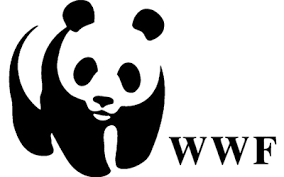 ( please  tick      )One-off  __________Regular ___________ £ 1) ………………per 2)………….Name:   3)…………………………………………………………….Address: 4)…………………………………………………………..Method of Payment ( please tick        )5)  Credit Card _________ Cheque __________ Cash________Direct Debit ( Bank account) ___________________________   DONATIONS ( please  tick      )One-off  __________Regular ___________ £ 1) ………………per 2)………….Name:   3)…………………………………………………………….Address: 4)…………………………………………………………..Method of Payment ( please tick        )5)  Credit Card _________ Cheque __________ Cash________Direct Debit ( Bank account) ___________________________